Задача 1 Плоский воздушный конденсатор заряжен до разности потенциалов U, расстояние между пластинами d (рис. 16). После отключения конденсатора от источника тока пространство между его пластинами заполняется диэлектриком, диэлектрическая проницаемость которого ε зависит от напряженности электрического поля E по закону  Ek = 104 В/м. Найти поверхностную плотность σ' связанных зарядов на диэлектрике.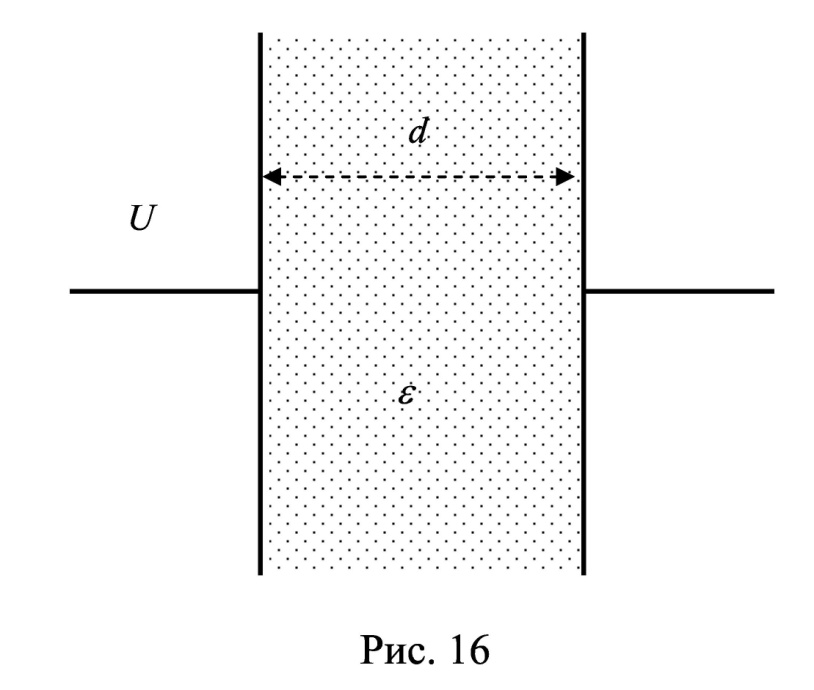 № вар.U, d2